HƯỚNG DẪNSỬ DỤNG PHẦN MỀM FRMS DESKTOP 4.0 CẬP NHẬT DIỄN BIẾN RỪNG	I. THÔNG TIN CHUNG1. Phần mềm Cập nhật diễn biến rừng phiên bản FRMS Desktop 4.0 được nâng cấp, phát triển từ phiên bản FRMS Desktop 3.0.6. Tài liệu gồm: (i) Nội dung nâng cấp trên phiên bản FRMS Desktop 4.0 so với phiên bản FRMS Desktop 3.0.6; (ii) Hướng dẫn cập nhật diễn biến rừng trên phiên bản FRMS Desktop 4.0; (iii) Các bảng biểu.2. Phân hệ FRMS Desktop 4.0Địa chỉ tải phần mềm: http://www.kiemlam.org.vn, Mục: "Diễn biến rừng"3. Phân hệ FRMS Web 4.0Địa chỉ truy cập phân hệ FRMS Web: http://www.kiemlam.org.vn, Mục: "Diễn biến rừng".4. Tài khoản đăng nhập phần mềm- Tài khoản đăng nhập FRMS Desktop (đăng nhập lần đầu sau cài đặt): Phụ lục 3 đính kèm (chi tiết hướng dẫn tại mục 6 .Thay đổi mật khẩu lần đầu truy cập). Danh mục tài khoản lần đầu tại địa chỉ: http://www.kiemlam.org.vn, Mục: "Diễn biến rừng"- Tài khoản đăng nhập FRMS Web: là tài khoản đăng nhập FRMS Desktop5. Dữ liệu hiện trạng rừng trên cơ sở dữ liệu trung tâmDữ liệu hiện trạng rừng trên cơ sở dữ liệu trung tâm của các tỉnh có rừng đã được cập nhật trên hệ thống theo Văn bản số 433/KL-QLR ngày 22/10/2021 của Cục Kiểm lâm (02 tỉnh chưa có là Hà Nam và Trà Vinh).6. Phần mềm FRMS MobileĐịa chỉ tải phần mềm: http://www.kiemlam.org.vn mục: "Diễn biến rừng"Tài liệu hướng dẫn sử dụng: http://www.kiemlam.org.vn mục Diễn biến rừng. 7. Thông tin trợ giúp trong quá trình thử nghiệm phần mềm FRMS 4.0a) Cục Kiểm lâm:- Ông Nguyễn Danh Thanh Hải, Phó trưởng phòng Quản lý bảo vệ rừng - Cục Kiểm lâm; Email: hai@kiemlam.org.vn- Ông Chử Bá Huy, Kiểm lâm viên phòng Quản lý bảo vệ rừng - Cục Kiểm lâm; Email: huykldb@gmail.comb) Dự án SNRM2 và Tư vấn phát triển phần mềm GFD- Ông Nguyễn Văn Thanh, Chuyên gia kỹ thuật dự án SNRM2; Email: thanh.dbpfms@gmail.com- Ông Phùng Đình Trung, Chuyên gia kỹ thuật GFD; Email: phungdinhtrung@gfd.com.vn- Ông Vũ Văn Thái - Chuyên gia kỹ thuật GFD; Email: thai.vv@gfd.com.vnc) Chi cục Kiểm lâm vùng-Ông Vũ Quyền, Kiểm lâm viên Chi cục Kiểm lâm vùng I; email: vuquyenklv1@gmail.com	- Ông Nguyễn Hữu Huấn, Trưởng phòng nghiệp vụ 2, Chi cục Kiểm lâm Vùng II; Email: huanklv2@gmail.com- Bà Nguyễn Thị Kim Thoa, Kiểm lâm viên, Chi cục Kiểm lâm vùng III; Email: kimthoaccklv3@gmail.com	-Ông Lương Thế Phương, Kiểm lâm viên, Chi cục Kiểm lâm Vùng IV; Email: phuong.klv4@gmail.com.Mọi góp ý: phần mềm, dữ liệu, tài liệu gửi về Chi Cục Kiểm lâm vùng để tổng hợp, báo cáo Cục theo hướng dẫn tại Văn bản số 204/KL-QLR ngày 13/5/2022 về việc triển khai thử nghiệm hệ thống FRMS 4.0 để cập nhật, báo cáo diễn biến rừng.	II. HƯỚNG DẪN SỬ DỤNG PHẦN MỀM FRMS DESKTOP 4.0	1. Phiên bản nâng cấp (FRMS 4.0)	1.1. Nâng cấp hệ thống- Mục tiêu: (i). Nâng cao hiệu năng, tốc độ xử lý; (ii). Nâng cao tính bảo mật: do các phiên bản cũ đã dừng hỗ trợ và phát triển; (iii). Hỗ trợ tương thích với các trình cắm mới hiện nay trên QGIS.- Các nâng cấp trên phiên bản FRMS Desktop 4.0 so với phiên bản FRMS Desktop 3.0.6 như sau:	1.2. Nâng cấp chức năng- Mục tiêu: cải thiện hoạt động hệ thống; phù hợp với quy định Thông tư số 33/2018/TT-BNNPTNT- Các chức năng được nâng cấp, gồm:Đồng bộ dữ liệuKiểm tra dữ liệuCập nhật diễn biến rừng.Biểu báo cáo.In bản đồ	1.3. Nâng cấp cơ sở dữ liệuMục tiêu: Cơ sở dữ liệu (Viết tắt là CSDL) ở phiên bản FRMS Desktop 4.0 được nâng cấp nhằm phù hợp với thông tư 33/2018/TT-BNNPTNT, cụ thể:Bảng phân chia trạng thái rừng gồm Mã trạng thái rừng, ký hiệu trạng thái rừng.Các nguyên nhân diễn biến rừng.Chủ rừng.Mục đích sử dụng rừng.Bảng 2. Phân chia trữ lượng rừng trên CSDL FRMS Desktop 4.0Bảng 3. Chuyển đổi “Rừng gỗ tự nhiên phục hồi” sang hệ thống mới theo TT33/20181.3.3. Chỉnh sửa nguyên nhân diễn biến rừnga. Nguyên nhân diễn biến rừng trên phiên bản FRMS 4.0Nguyên nhân diễn biến rừng phiên bản FRMS 4.0 được nâng cấp đáp ứng theo Thông tư số 33/2018/TT-BNNPTNT. Hệ thống mới gồm 35 diễn biến chi tiết (bảng 4), phân thành 3 nhóm:Tăng diện tích rừng: gồm 6 nguyên nhân diễn biến.Giảm diện tích: gồm 10 nguyên nhân diễn biến.Thay đổi khác, không làm tăng, giảm diện tích rừng: gồm 19 nguyên nhân diễn biến.Bảng 4. Nguyên nhân diễn biến rừng trên phiên bản FRMS Desktop 4.0Diễn giải chi tiết các nguyên nhân và cách thức cập nhật diễn biến rừng tại mục 7. Hướng dẫn cập nhật diễn biến rừng.	1.3.4. Chỉnh sửa bảng chủ quản lý	a. Chủ quản lý trên phiên bản FRMS 4.0Chủ quản lý trên phiên bản FRMS 4.0 được phân thành 9 loại chủ quản lý.Bảng 5. Phân loại chủ quản lý phiên bản FRMS Desktop 4.0	b. Thay đổi chủ quản lý rừng bản FRMS 3.0.6 so với FRMS 4.0So với FRMS 3.0.6, hệ thống FRMS 4.0 giảm 2 chủ quản lý (gộp: Lâm trường Quốc doanh, công ty Lâm nghiệp, Doanh nghiệp tư nhân thành Tổ chức kinh tế). Chuyển tên chủ quản lý “Đối tượng khác” thành “Tổ chức KH, CN, GDĐT và DN” và chuyển sang là “Chủ rừng nhóm II”.Bảng 6. Thay đổi chủ quản lý giữa FRMS Desktop 3.0.6 và FRMS Desktop 4.01.3.5. Chỉnh sửa bảng phân loại rừng (phân loại mục đích sử dụng rừng)	a. FRMS 4.0Rừng trong quy hoạch lâm nghiệp được phân loại gồm 3 nhóm: 1. Rừng phòng hộ; 2. Rừng sản xuất; 3. Rừng đặc dụng; Những lô rừng ngoài quy hoạch, được gán vào nhóm “4. Rừng ngoài quy hoạch”. Về mục đích sử dụng (MĐSD): chia làm 16 loại:Rừng phòng hộ: phân ra làm 5 MĐSD, thêm mới MĐSD “Rừng phòng hộ biên giới”.Rừng đặc dụng phân ra làm 7 MĐSD, thêm mới MĐSD “Khu bảo tồn loài - sinh cảnh”, “Vườn thực vật quốc gia”, “Rừng giống quốc gia”.Rừng sản xuất phân ra làm 3 MĐSD.Lô rừng ngoài quy hoạch: MĐSD gọi chung là “Rừng ngoài quy hoạch”.Bảng 7. Mục đích sử dụng rừng phân theo chức năng - FRMS 4.0b. Thay đổi phân loại rừng giữa FRMS 3.0.6 so với FRMS 4.0Bổ sung 5 MĐSD: Rừng phòng hộ biên giới, Khu bảo tồn loài - sinh cảnh, Vườn thực vật quốc gia, Rừng giống quốc gia, Rừng ngoài quy hoạch. Gộp MĐSD “Tre nứa” và “Mục đích sản xuất khác” thành “Rừng sản xuất khác”.Thay đổi tên và tên viết tắt mục đích sử dụng (bảng 8).Bảng 8. So sánh phân loại rừng FRMS 3.0.6 và FRMS 4.01.3.6. Chỉnh sửa bảng tình trạng quy hoạchTình trạng quy hoạch trên phiên bản FRMS Desktop 4.0 mô tả ở bảng 9. Bảng 9. Tình trạng quy hoạchSo với FRMS 3.0.6, FRMS 4.0 bỏ tình trạng quy hoạch “Tình trạng trước khi thay đổi quy hoạch”, mã 2.2. Cài đặt phần mềm FRMS Desktop 4.02.1. Yêu cầu cấu hình máy tínhCấu hình máy tính yêu cầu tối thiểu để chạy phần mềm FRMS Desktop 4.0 là:Hệ điều hành Windows 10, 64bit.Ram: 4 GB.Bộ vi xử lý (CPU): Intel Core I5 3.2 GHz.Dung lượng ổ đĩa trống tối thiểu: 10 GB. 2.2. Các bước cài đặt2.2.1. Chuẩn bịPhần mềm FRMS Desktop 4.0:  đặt tại địa chỉ: http://www.kiemlam.org.vn, mục Diễn biến rừng 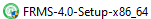 Máy tính có cấu hình tối thiểu nêu tại mục 2.1.2.2.2. Cài đặtCác bước cài đặt:Bước 1: Chạy file để khởi tạo quá trình cài đặt.Bước 2: Tại hộp thoại cài đặt (hình 1-a), chọn: Tiến.Bước 3: Tại hộp thoại Chọn thư mục cài đặt (hình 1-b). Mặc định phần mềm cài đặt vào ổ D, thư mục D:\FRMS-4.0-Desktop. Nếu máy tính chỉ có ổ C, thay đổi lại Thư mục đích là C:\FRMS-4.0-Desktop. Sau đó chọn Cài đặt để tiếp tục.Bước 4: Tại hộp thoại Hoàn tất cài đặt FRMS 4.0 Desktop (hình 1-c), chọn Hoàn thành để kết thúc quá trình cài đặt. Kết quả màn hình Desktop sẽ xuất hiện biểu tượng phần mềm FRMS Desktop 4.0 .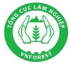 Hình 1. Cài đặt FRMS Desktop 4.0	3. Khởi động phần mềm và trình cắm	3.1. Khởi động phần mềmTừ màn hình Desktop, kích chọn biểu tượng hệ thống sẽ tự động khởi động phần mềm FRMS Desktop 4.0.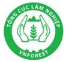 Khác với bản FRMS Desktop 3.0.6, bản FRMS Desktop 4.0 bỏ màn hình khởi động cơ sở dữ liệu, báo cáo và đồng bộ dữ liệu. Cơ sở dữ liệu cập nhật diễn biến tài nguyên rừng, ứng dụng báo cáo, đồng bộ dữ liệu trên phiên bản FRMS Desktop 4.0 sẽ tự động được khởi động khi người dùng đăng nhập vào hệ thống.	3.2. Khởi động trình cắmSau khi cài đặt phần mềm, tiến hành khởi động trình cắm theo dõi diễn biến rừng (FRMS Client). Việc khởi động trình cắm FRMS Client chỉ thực hiện lần đầu đăng nhập. Từ lần thứ hai, hệ thống sẽ tự động khởi động trình cắm này.Các bước khởi động trình cắm:Bước 1: Khởi động phần mềm FRMS Desktop (bước 3.1).Bước 2: Khởi động trình cắm theo dõi diễn biến rừngClick Các trình cắm, chọn Quản lý và cài đặt các trình cắm … (hình 2).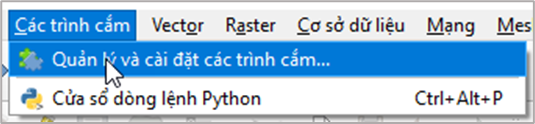 Hình 2. Truy cập quản lý và cài đặt các trình cắmỞ hộp thoại Các trình cắm, kích chọn FRMS Client (hình 3)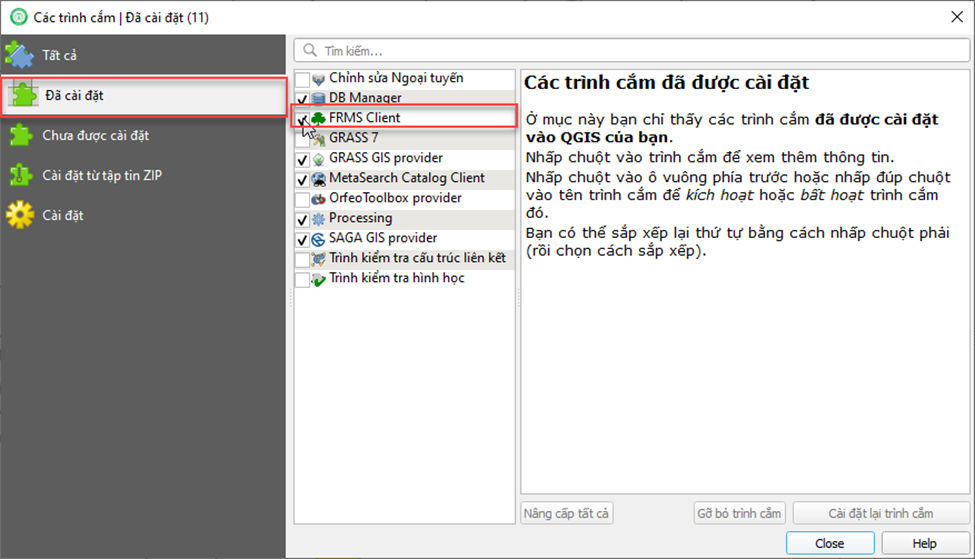 Hình 3. Khởi chạy trình cắm FRMS ClientKhởi động thành công, màn hình QGIS xuất hiện thanh .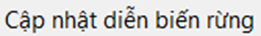 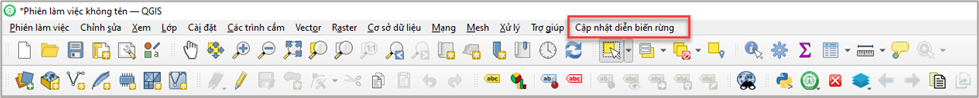 Hình 4. Khởi động trình cắm cập nhật diễn biến rừng thành công	4. Tải dữ liệu lần đầuSau khi cài đặt xong phần mềm FRMS Desktop 4.0, phần mềm chưa có dữ liệu cập nhật diễn biến rừng. Do đó, cần tải dữ liệu từ cơ sở dữ liệu trung tâm về máy tính theo các bước sau:Bước 1: Khởi chạy phần mềm FRMS DesktopTừ màn hình Desktop, kích chọn biểu tượng.Bước 2: Đăng nhập hệ thốngTừ menu QGIS, chọn Cập nhật diễn biến rừng, sau đó kích chọn .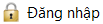 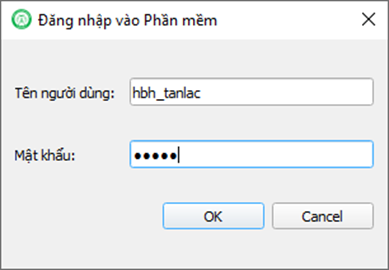 Hình 5. Đăng nhập phần mềm FRMS Desktop 4.0.Hộp thoại Đăng nhập, điền thông tin tài khoản người dùng và mật khẩu (tài khoản do Cục Kiểm lâm cấp), sau đó ấn OK để tiến hành đăng nhập. Lần đầu đăng nhập, hệ thống chưa tồn tại dữ liệu cập nhật diễn biến rừng, do đó phần mềm sẽ hiển thị thông báo như hình 6 và yêu cầu tải dữ liệu lần đầu về.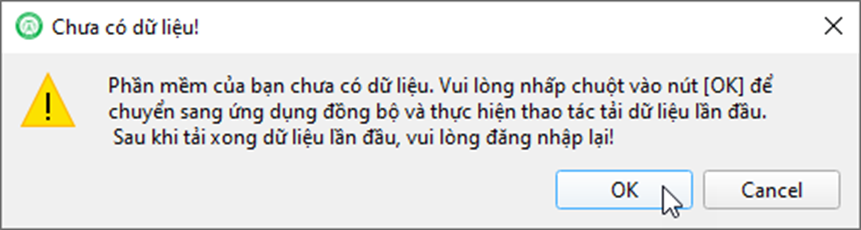 Hình 6. Thông báo chưa có dữ liệu diễn biến tích hợp trên phần mềm FRMS Desktop 4.0Kích chọn OK để tiến hành tải dữ liệu lần đầu.Bước 3: Tải dữ liệu lần đầuTừ hộp thoại đăng nhập (hình 7-a), nhập thông tin tài khoản người dùng và mật khẩu. Sau đó, ấn Đăng nhập. Đăng nhập thành công, sẽ hiển thị hộp thoại đồng bộ hình 7-b.Từ hộp thoại đồng bộ (hình 7-b), kích chọn  thực hiện tải dữ liệu diễn biến biến rừng của đơn vị từ CSDL trung tâm về máy tính cá nhân. Thời gian tải có thể từ 1 đến 5 phút, tùy thuộc vào cấu hình máy tính, tốc độ đường truyền mạng, dung lượng dữ liệu tải về.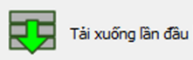 Dữ liệu tải về thành công sẽ hiển thị thông báo như hình 8.Hình 7. Màn hình đăng nhập và đồng bộ dữ liệu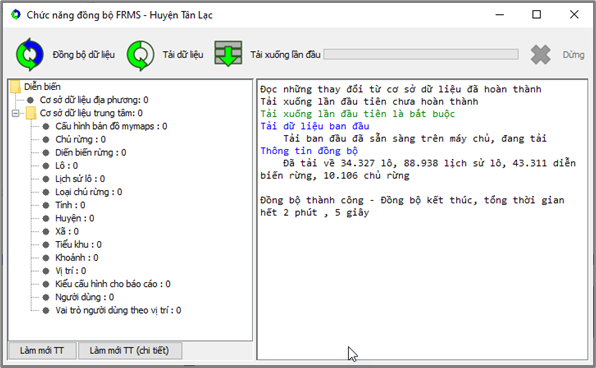 Hình 8. Thông báo đồng bộ dữ liệu thành công	5. Thay đổi mật khẩu lần đầu truy cậpĐể tăng tính bảo mật, phần mềm FRMS Desktop 4.0 yêu cầu người dùng đổi mật khẩu khi truy cập lần đầu. Việc thay đổi mật khẩu khi truy cập lần đầu là bắt buộc. Các bước đổi mật khẩu như sau:Bước 1: Đăng nhậpTừ menu QGIS, chọn Cập nhật diễn biến rừng, sau đó chọn . Khi chưa thay đổi mật khẩu, hệ thống sẽ hiển thị cảnh báo như hình 9. Sau đó kích chọn OK để tiến hành thay đổi mật khẩu.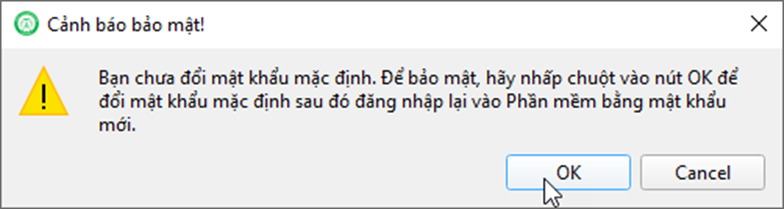 Hình 9. Cảnh báo thay đổi mật khẩu đăng nhập lần đầuBước 2: Thay đổi mật khẩuTừ hộp thoại thay đổi mật khẩu (hình 10), nhập tên người dùng, mật khẩu cũ, mật khẩu mới, và nhập lại mật khẩu mới (mật khẩu mới yêu cầu tối thiểu 4 ký tự). Sau đó kích chọn OK để đổi mật khẩu. Đổi thành công, hệ thống hiển thị thông báo hình 11.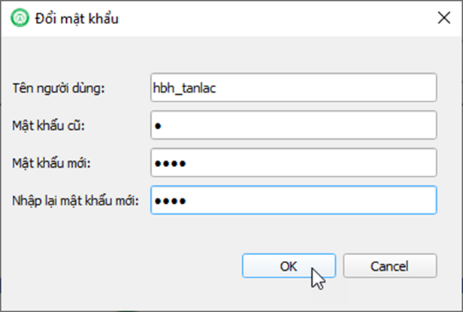 Hình 10. Hộp thoại thay đổi mật khẩu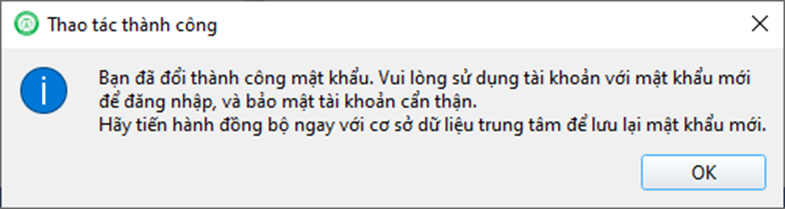 Hình 11. Thông báo thay đổi mật khẩu thành côngLưu ý: lúc này hệ thống mới thay đổi mật khẩu ở máy cục bộ, chưa cập nhật thông tin thay đổi mật khẩu lên cơ sở dữ liệu trung tâm. Do đó, người dùng cần tiến hành đồng bộ để lưu mật khẩu mới lên cơ sở dữ liệu trung tâm. Người dùng phải ghi nhớ mật khẩu sau khi đổi để sử dụng cho các lần tiếp theo.Trường hợp quên mật khẩu, liện hệ với Cục Kiểm lâm6. Hướng dẫn cập nhật diễn biến rừng6.1. Giới thiệu chungPhần mềm FRMS Desktop 4.0 nâng cấp đáp ứng các yêu cầu tại Thông tư số 33/2018/TT-BNNPTNT; nâng cao tính bảo mật, khắc phục hạn chế sai sót dữ liệu khi cập nhật và tăng tính thuận tiện cho người sử dụng. Cụ thể:Thông tư 33/2018 theo dõi biễn biến rừng phân theo nhóm các nguyên nhân: i). Tăng diện tích rừng; ii). Giảm diện tích rừng; và iii). Thay đổi khác (không làm tăng, giảm diện tích rừng).Yêu cầu thay đổi mật khẩu khi đăng nhập lần đầu. Mật khẩu mới tối thiểu từ 4 ký tự.Kiểm tra tính logic, hợp lệ của dữ liệu nhập. Thời gian cập nhật diễn biến nằm trong kỳ theo dõi diễn biến (từ ngày 1 tháng 1 năm hiện tại đến ngày 31 tháng 3 năm sau).Diện tích cập nhật không vượt quá 5% diện tích tính tự động (bình sai).Rừng trồng hỗn loài không được nhập 1 loài cây. Rừng trồng thuần loài không được nhập 2 loài cây trở lên.Logic giữa trữ lượng và trạng thái rừng, như rừng chưa có trữ lượng thì trữ lượng m3/ha không vượt quá 10 m3/ha,...Thuận tiện cho người sử dụng: Chỉ hiển thị nhóm diễn biến và danh sách nguyên nhân diễn biến rừng theo loại đất loại rừng của lô cập nhật diễn biến: nhằm hạn chế sai sót, thiếu logic khi cập nhật diễn biến như khai thác rừng trên đất trống, cháy rừng trên mặt nước,...Gợi ý một số thông tin: như năm trồng, diện tích lô, trữ lượng khai thác trắng (tự động lấy toàn bộ trữ lượng lô),... So với FRMS 3.0.6 thì FRMS 4.0 không có diễn biến chỉnh sửa dữ liệu, việc chỉnh sửa dữ liệu đi kèm cùng quá trình cập nhật diễn biến. Dữ liệu còn thiếu trên cơ sở dữ liệu hoặc chưa hợp lý trong quá trình cập nhật sẽ được hiển thị thông báo đến người dùng. Người dùng cần chỉnh sửa theo thông báo để tiếp tục cập nhật diễn biến.6.2. QUY TRÌNH CẬP NHẬT DIỄN BIẾN RỪNGQuy trình cập nhật diễn biến rừng mô tả ở hình 12 và hình 14.Hình 12. Các bước cập nhật diễn biến rừng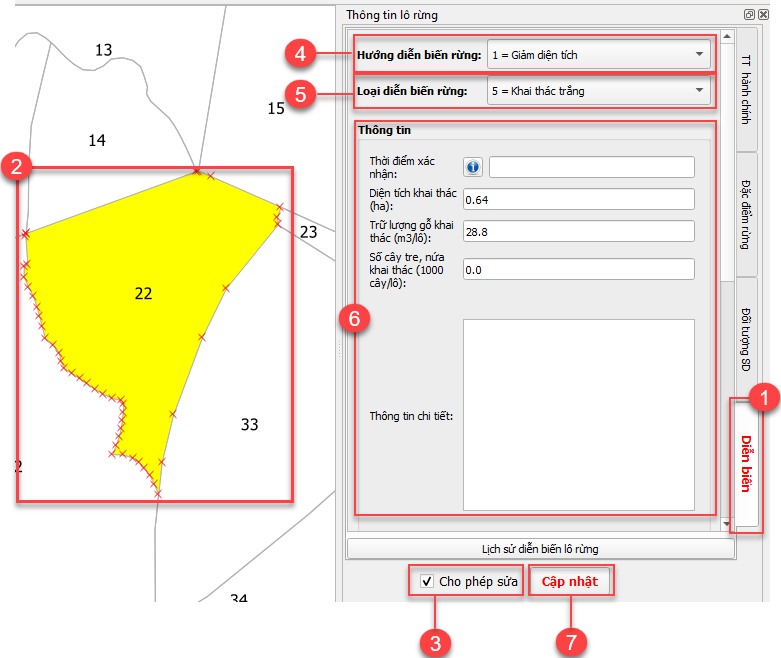 Bước 1: Chọn tab Diễn biếnBước 2: Chọn lô rừng cần cập nhật diễn biếnKích chọn biểu tượng chọn đối tượng , sau đó chọn lô rừng cần cập nhật diễn biến.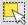 Bước 3: Tích chọn 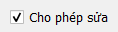 Bước 4: Chọn Hướng diễn biến rừng: tăng diện tích, giảm diện tích, thay đổi khác.Bước 5: Chọn Loại diễn biến rừngTùy thuộc vào trạng thái loại đất, loại rừng của lô đang chọn cập nhật diễn biến, phần mềm sẽ hiển thị danh sách diễn biến phù hợp với hiện trạng rừng đang cập nhật. Ví dụ: Diện tích đất đã trồng rừng núi đất, mã 77 thì danh sách diễn biến hiển thị diễn biến 2 = Rừng trồng đủ tiêu chí thành rừng, không hiển thị diễn biến 5 = khai thác trắng, 82 = Trồng mới,...Bước 6: Nhập thông tin diễn biến rừng.Nhập các trường thông tin liên quan đến diễn biến rừng đang cập nhật. Ở hình 12 là nhập các thông tin liên quan đến khai thác trắng. Một số trường thông tin ở bước này sẽ được phần mềm tự động điền, một số trường do người dùng nhập. Thông tin tự động điền sẽ được lấy từ lớp lô rừng (hình 12 thông tin Diện tích khai thác (ha) và trữ lượng lô (m3/lô) được lấy tự động từ lớp lô). Thông tin Thời điểm xác nhận do người dùng nhập vào.Bước 7: Chọn Cập nhậtBấm nút Cập nhật, phần mềm sẽ kiểm tra tính hợp lệ, logic thông tin nhập vào ở bước 6 và thông tin diện tích, chủ rừng. Nếu hợp lệ, chuyển sang bước 8. Nếu lỗi, hiển thị thông tin cảnh báo hướng dẫn người dùng chỉnh sửa để tiếp tục cập nhật diễn biến. Ví dụ hình 13 là cảnh báo sai thông tin diện tích và tình trạng khoán lô rừng đang cập nhật.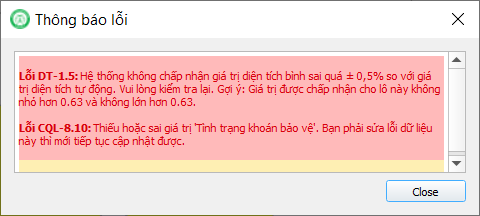 Hình 13. Thông báo lỗi thông tin diện tích và tình trạng khoánĐể tiếp tục cập nhật, người dùng cần chỉnh sửa lại theo thông báo. Hướng dẫn chỉnh sửa xem chi tiết ở mục 6.3.Bước 8: Xác thực thông tin diễn biến 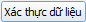 Thông tin lô rừng sau khi cập nhật diễn biến được hiển thị ở hộp thoại xác nhận hình 13. Người dùng cần điền bổ sung thông tin và kiểm tra tính hợp lệ, logic của dữ liệu thông qua chức năng xác thực dữ liệu. Nếu dữ liệu hợp lệ, chuyển sang bước 9. Nếu lỗi, tiến hành chỉnh sửa theo thông báo để tiếp tục cập nhật diễn biến (hướng dẫn chỉnh sửa xem chi tiết ở mục 6.3).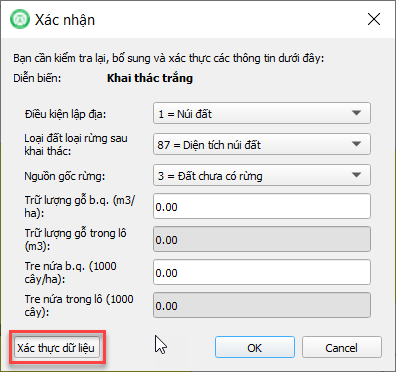 Hình 14. Xác thực thông tin lô rừng cập nhật diễn biếnBước 9: Cập nhật diễn biếnKích chọn OK ở hộp thoại xác nhận ở bước 8 để hoàn thành quá trình cập nhật diễn biến. Cập nhật thành công, phần mềm hiển thị thông báo .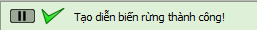 Lưu ý diễn biến Thay đổi chủ rừng không có bước 8 và 9.Chi tiết cập nhật các nguyên nhân diễn biến rừng mục 6.4, 6.5 và 6.6.6.3. Lỗi nhập liệu và cách sửa lỗiTrong quá trình cập nhật diễn biến rừng, phần mềm sẽ kiểm tra tính logic và hợp lệ của dữ liệu nhập vào. Nếu sai, hiển thị thông báo lỗi để người dùng chỉnh sửa. Dưới đây liệt kê lỗi thường gặp và cách sửa lỗi.6.3.1. Lỗi sai lệch diện tíchLỗi sai lệch diện tích: xảy ra khi diện tích nhập tay và diện tích tự động sai lệch quá 5%.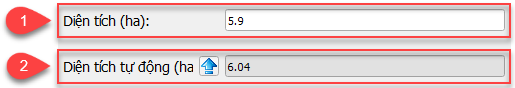 Hình 14. Diện tích lô rừng1 - Diện tích nhập tay (ha): do người dùng nhập vào; 2 - Diện tích tự động (ha): phần mềm tự tính.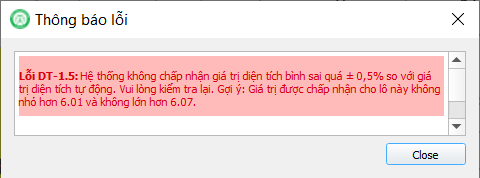 Hình 15. Thông báo lỗi sai lệch diện tíchCách sửa lỗiCó hai cách:Cách 1: nhập lại thông tin diện tích lô theo hướng dẫn ở bảng thông báo lỗi. Lỗi ở hình 15, sửa lại bằng cách nhập lại diện tích lô từ 6,01 đến 6,07.Cách 2: kích chọn biểu tượng  để lấy giá trị diện tích nhập vào theo diện tích tự động.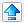 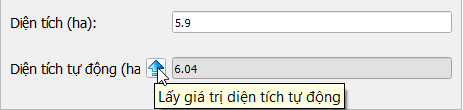 Hình 16. Sửa lỗi sai lệch diện tíchLưu ý: nếu đang cập nhật diễn biến, gặp cảnh báo lỗi trên, chuyển sang tab TT Hành chính để chỉnh sửa, sau đó quay lại Tab Diễn biến để tiếp tục cập nhật diễn biến rừng.6.3.2. Lỗi thiếu thông tin thuộc tính chủ rừngLỗi thiếu thông tin thuộc tính chủ rừng: Thông tin thuộc tính chủ rừng bị thiếu, sai logic thông tin tranh chấp, tình trạng khoán và người nhận khoán. Một số lỗi thường gặp là:Lô rừng thiếu thông tin tranh chấp, tình trạng khoán.Lô rừng không tranh chấp nhưng có thông tin người tranh chấp.Lô rừng được giao khoán nhưng thiếu thông tin người nhận khoán.Lô rừng chưa được giao khoán nhưng có thông tin người nhận khoán.Ví dụ hình 17-a là lỗi thiếu thông tin tình trạng khoán.Hình 17. Lỗi và cảnh báo lỗi thiếu thông tin Tình trạng khoánCách sửa lỗi Cập nhật bổ sung thông tin theo thông báo lỗi. Như hình 17-b, để khắc phục lỗi, người dùng cập nhật bổ sung thông tin tình trạng khoán để sửa lỗi này.Lưu ý: nếu đang cập nhật diễn biến, gặp cảnh báo lỗi trên, chọn Hướng diễn biến rừng là 2 = Thay đổi khác (không làm tăng, giảm diện tích), Loại diễn biến là 11 = Thay đổi chủ rừng để chỉnh sửa, sau đó quay lại Loại diễn biến đang cập nhật để tiếp tục.6.4. Tăng diện tíchTập hợp các nguyên nhân làm tăng diện tích và thay đổi trạng thái rừng theo hướng làm tăng trữ lượng/chất lượng rừng. Có 6 nguyên nhân diễn biến rừng thuộc nhóm tăng diện tích.6.4.1. Trồng rừngCó hai phương thức trồng:82 = Trồng mới Trồng mới rừng: là biện pháp lâm sinh tạo rừng lần đầu trên diện tích đất chưa có rừng. Việc cập nhật trồng rừng thực hiện đối với mã rừng trồng (Nguồn gốc rừng = 2, Rừng trồng). 83 = Trồng lại Trồng lại rừng: Rừng được trồng lại trên diện tích rừng trồng sau khai thác, hay bị thiệt thại do thiên tai hoặc do các nguyên nhân khác. Được cập nhật đối với mã rừng trồng (Nguồn gốc rừng = 2, Rừng trồng). Trường dữ liệu mô tả diễn biến trồng mới và trồng lại bao gồm:Thời điểm nghiệm thu.Diện tích (ha): diện tích trồng, được lấy tự động từ diện tích lô.Biện pháp lâm sinh: chọn trồng mới, hoặc trồng lại.Phương thức trồng: có hai phương thức trồngTrồng thuần loài: trồng một loài cây.Trồng hỗn loài: trồng từ hai loài cây trở lên.Mật độ cây gỗ (cây/ha): mật độ loài cây trồng, nhập số nguyên.Mật độ tre nứa (1000 cây/ha): mật độ trồng tre nứa.Ví dụ: Trồng mới 3,68 ha rừng Bạch đàn urô, mật độ 1666 cây/ha trên diện tích đất nông nghiệp núi đất. Thời gian trồng ngày 2 tháng 5 năm 2022.Bước 1: Nhập thông tin lô rừng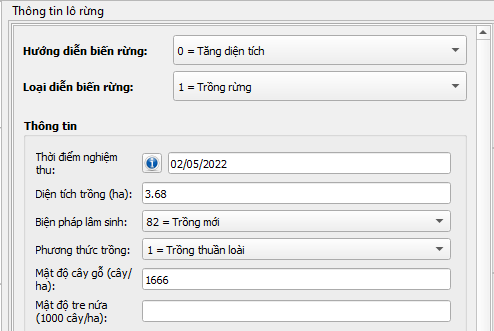 Hình 18. Nhập thông tin diễn biến trồng mớiBước 2: Chọn 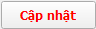 Bước 3: Xác nhận thông tin trồng rừng (hình 19)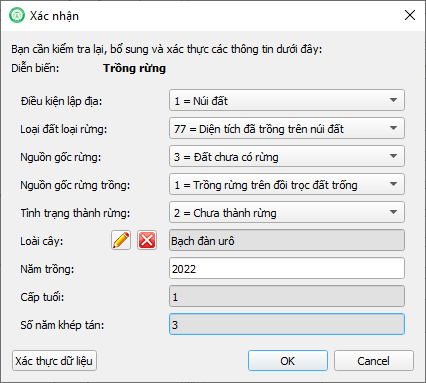 Hình 19. Xác nhận thông tin diễn biến trồng mớiCác thông tin Điều kiện lập địa, loại đất loại rừng, nguồn gốc rừng, nguồn gốc rừng trồng, tình trạng thành rừng, năm trồng, cấp tuổi, số năm khép tán được phần mềm tự động điền thông tin. Thông tin loài cây Bạch đàn urô do người dùng nhập vào.Bước 4: Xác thực dữ liệuKích chọn  để kiểm tra tính hợp lệ thông tin diễn biến nhập. Nếu lỗi, sửa lỗi theo hướng dẫn ở thông báo. Dữ liệu hợp lệ, hiển thị thông báo “Không còn lỗi thuộc tính nào đối với lô này. Bạn có thể tiếp tục” (hình 20). Kích chọn OK (hình 19) để tiếp tục quá trình cập nhật.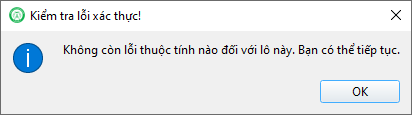 Hình 20. Thông báo dữ liệu diễn biến cập nhật hợp lệQuá trình cập nhật hoàn thành khi có thông báo .Lưu ý nếu xác thực dữ liệu có lỗi, người dùng cần sửa lỗi theo thông báo để tiếp tục cập nhật. Cách sửa một số lỗi thường gặp ở mục 7.3.6.4.2. Rừng trồng đủ tiêu chí thành rừng2 = Rừng trồng đủ tiêu chí thành rừngRừng trồng đủ tiêu chí thành rừng: diện tích đất đã trồng rừng, chuyển trạng thái rừng từ đất đã trồng rừng (mã loại đất, loại rừng từ 77 đến 82) sang trạng thái rừng trồng đã thành rừng (mã loại đất, loại rừng từ 65 đến 76). Tiêu chí rừng trồng đủ tiêu chí thành rừng cứ theo quy định Luật Lâm nghiệp và các văn bản hướng dẫn Luật Lâm nghiệp. Trường dữ liệu mô tả diễn biến rừng trồng đủ tiêu chí thành rừng:Thời điểm nghiệm thu: người dùng nhập vào.Diện tích thành rừng (ha): phần mềm tự động lấy từ lớp lô.Trữ lượng gỗ bình quân (m3/ha): người dùng nhập vào, M >= 10 m3/ha.Trữ lượng gỗ trong lô (m3): phần mềm tự tính dựa vào thông tin trữ lượng gỗ bình quân.Trữ lượng tre nứa bình quân (1000 cây/ha): người dùng nhập vào.Trữ lượng tre nứa trong lô (1000 cây): phần mềm tự tính dựa vào thông tin trữ lượng tre nứa bình quân.Ví dụ: Trồng Keo lá tràm trên núi đất vào năm 2018 (loại đất, loại rừng là: Diện tích đã trồng trên núi đất, mã 77), đến ngày 3 tháng 5 năm 2022 nếu rừng đã đủ tiêu chí thành rừng, chuyển sang trạng thái Rừng gỗ trồng núi đất (mã 65, RTG).Cập nhật nguyên nhân diễn biến rừng ví dụ trên như mô tả ở hình 21.Hộp thoại thông tin: Nhập trữ lượng gỗ bình quân là 12,6 m3/ha (hình 21-a).Hộp thoại xác nhận: Chọn loại đất loại rừng sau khai thác (hình 21-b). Các thông tin khác ở hộp xác nhận phần mềm tự động điền.Hình 21. Cập nhật diễn biến rừng trồng đủ tiêu chí thành rừng6.4.4. Khoanh nuôi tái sinh đủ tiêu chí thành rừngCăn cứ thực hiện: Thông tư số 29/2018/TT-BNNPTNT ngày 16/11/2018Có hai nguyên nhân diễn biến21 = Khoanh nuôi, xúc tiến tái sinh tự nhiên22 = Khoanh nuôi, xúc tiến tái sinh tự nhiên có trồng bổ sungTrường dữ liệu mô tả diễn biến Khoanh nuôi, xúc tiến tái sinh tự nhiên và Khoanh nuôi, xúc tiến tái sinh tự nhiên có trồng bổ sungThời điểm xác nhận: thời điểm rừng thay đổi trạng thái từ chưa thành rừng sang rừng chưa có trữ lượng.Diện tích thành rừng (ha): phần mềm tự động lấy từ lớp lô.Trữ lượng gỗ bình quân (m3/ha): người dùng nhập vào, M < 10 m3/ha.Trữ lượng gỗ trong lô (m3): phần mềm tự tính dựa vào thông tin trữ lượng gỗ bình quân.Trữ lượng tre nứa bình quân (1000 cây/ha): người dùng nhập vào.Trữ lượng tre nứa trong lô (1000 cây): phần mềm tự tính dựa vào thông tin trữ lượng tre nứa bình quân.Ví dụ: Năm 2015, khoanh nuôi xúc tiến tái sinh tự nhiên lô rừng có cây gỗ tái sinh núi đất (mã 77), diện tích 1,29 ha. Đến ngày 5 tháng 5 năm 2022, rừng đã đủ tiêu chí thành rừng chuyển sang trạng thái Rừng gỗ tự nhiên núi đất lá rộng thường xanh chưa có trữ lượng, trữ lượng điều tra là 9,6 m3/ha.Cập nhật nguyên nhân diễn biến rừng ví dụ trên như mô tả ở hình 22.Hộp thoại thông tin: Nhập trữ lượng gỗ bình quân là 9,6 m3/ha (hình 22-a).Hộp thoại xác nhận: Chọn loại đất loại rừng sau khai thác (hình 22-b). Các thông tin khác ở hộp xác nhận phần mềm tự động điền.Hình 22. Cập nhật diễn biến rừng khoanh nuôi xúc tiến tái sinh tự nhiên.6.4.5. Nguyên nhân khác làm tăng diện tích rừngNguyên nhân khác làm tăng diện tích rừng (mã diễn biến là 4): cập nhật cho đối tượng diện tích có cây gỗ tái sinh (mã LDLR trong khoảng [83; 86]), sau một thời gian sinh trưởng và phát triển thành rừng tự nhiên chưa có trữ lượng (M < 10 m3/ha).Trường dữ liệu mô tả diễn biến Nguyên nhân khác làm tăng diện tích rừngThời điểm xác nhận: thời điểm rừng thay đổi trạng thái từ diện tích đất có cây gỗ tái sinh sang thành rừng.Diện tích (ha): phần mềm tự động lấy từ lớp lô.Trữ lượng gỗ bình quân (m3/ha): người dùng nhập vào.Trữ lượng gỗ trong lô (m3): phần mềm tự tính dựa vào thông tin trữ lượng gỗ bình quân.Trữ lượng tre nứa bình quân (1000 cây/ha): người dùng nhập vào.Trữ lượng tre nứa trong lô (1000 cây): phần mềm tự tính dựa vào thông tin trữ lượng tre nứa bình quân.Ghi chú: ghi nguyên nhân rừng chuyển trạng thái, làm tăng diện tích rừng. Đây là thông tin bắt buộc phải có.Ví dụ: Năm 2012, lô 7a, khoảnh 8, tiểu khu 395, hiện trạng rừng là Diện tích có cây gỗ tự nhiên núi đất (mã 83). Sau 10 năm, ngày 2 tháng 5 năm 2022 rà soát theo dõi diễn biến rừng đã thay đổi sang trạng thái là Rừng gỗ tự nhiên núi đất lá rộng thường xanh nghèo kiệt (mã 17), trữ lượng gỗ là 12 m3/ha.Cập nhật nguyên nhân diễn biến rừng ví dụ trên như mô tả ở hình 23.Hộp thoại thông tin: Nhập trữ lượng gỗ bình quân là 12 m3/ha (hình 23-a).Hộp thoại xác nhận: Chọn loại đất loại rừng sau khai thác (hình 23-b). Các thông tin khác ở hộp xác nhận phần mềm tự động điền.Hình 23. Cập nhật diễn biến Nguyên nhân khác làm tăng diện tích rừng6.5. Giảm diện tíchTập hợp các nguyên nhân làm giảm diện tích, thay đổi trạng thái rừng từ có rừng sang không rừng. Có 10 nguyên nhân diễn biến rừng thuộc nhóm giảm diện tích rừng.6.5.1. Khai thác trắngKhai thác trắng (mã diễn biến 5)Trường dữ liệu mô tả diễn biến khai thác trắngThời điểm xác nhận: thời điểm khai thác rừng.Diện tích khai thác (ha): diện tích khai thác, phần mềm tự động lấy từ lớp lô. Nếu khai thác một phần diện tích cần sử dụng công cụ chỉnh sửa không gian để tách lô theo phần diện tích khai thác. Trữ lượng gỗ khai thác (m3/lô): người dùng nhập vào.Số cây tre nứa khai thác (1000 cây/lô): người dùng nhập vào.Thông tin chi tiết: ghi thông tin mô tả việc khai thác.Ví dụ: Ngày 2 tháng 5 năm 2022, chủ rừng Nguyễn Văn A tiến hành khai thác toàn bộ rừng trồng Bạch đàn urô, tổng trữ lượng gỗ khai thác là 83,3 m3/lô.Cập nhật nguyên nhân diễn biến rừng ví dụ trên như mô tả ở hình 24.Hộp thoại thông tin: điền thông tin thời điểm khai thác 2/2/2022 (hình 24-a).Hộp thoại xác nhận: Chọn loại đất loại rừng sau khai thác (hình 24-b). Các thông tin khác ở hộp xác nhận phần mềm tự động điền.Hình 24. Cập nhật diễn biến Khai thác trắng6.5.2. Khai thác rừng trái phép (khai thác trái pháp luật)Khai thác rừng trái phép (mã diễn biến là 6)Trường dữ liệu mô tả diễn biến khai thác rừng trái phépThời điểm xác nhận: thời điểm khai thác rừng.Diện tích khai thác (ha): diện tích khai thác, phần mềm tự động lấy từ lớp lô. Nếu khai thác một phần diện tích cần sử dụng công cụ chỉnh sửa không gian để tách lô theo phần diện tích khai thác trái phép. Trữ lượng gỗ bị thiệt hại (m3/lô): người dùng nhập vào.Số cây tre nứa bị thiệt hại (1000 cây/lô): người dùng nhập vào.Thông tin chi tiết: ghi thông tin mô tả việc khai thác trái phép.6.5.3. Cháy rừngCháy rừng (mã diễn biến 7).Trường dữ liệu mô tả diễn biến cháy rừngThời điểm xác nhận: thời điểm khai thác rừng.Diện tích bị cháy (ha): diện tích xảy ra cháy rừng, phần mềm tự động lấy từ lớp lô. Nếu bị cháy một phần diện tích cần sử dụng công cụ chỉnh sửa không gian để tách lô theo phần diện tích rừng bị cháy. Trữ lượng gỗ bị thiệt hại (m3/lô): người dùng nhập vào.Số cây tre nứa bị thiệt hại (1000 cây/lô): người dùng nhập vào.Thông tin chi tiết: ghi thông tin mô tả cháy rừng.6.5.4. Phá rừng trái pháp luật, lấn chiếm đất rừng10 = Phá rừngTrường dữ liệu mô tả diễn biến phá rừngThời điểm xác nhận: thời điểm phá rừng.Diện tích bị phá (ha): diện tích rừng bị phá, phần mềm tự động lấy từ lớp lô. Nếu phá một phần diện tích cần sử dụng công cụ chỉnh sửa không gian để tách lô theo phần diện tích bị phá. Trữ lượng gỗ bị thiệt hại (m3/lô): người dùng nhập vào.Số cây tre nứa bị thiệt hại (1000 cây/lô): người dùng nhập vào.Thông tin chi tiết: ghi thông tin mô tả cháy rừng.84 = Lấn chiếm đất rừngCác trường dữ liệu mô tả tương tự nguyên nhân diễn biến phá rừng.6.5.5. Chuyển MĐSD rừng sang mục đích khác - đã tác độngChuyển MĐSD rừng sang mục đích khác - đã tác động: Lô rừng trước đó đã "Chuyển MĐSD rừng sang mục đích khác - chưa bị tác động", thời điểm hiện tại đã bị tác động (đổi trạng thái rừng).Trường dữ liệu mô tả diễn biến Chuyển MĐSD rừng sang mục đích khác - đã tác động.Thời điểm xác nhận: thời điểm thực hiện tác động làm thay đổi trạng thái.Diện tích tác động (ha): phần mềm tự động lấy từ lớp lô. Nếu tác động một phần diện tích cần sử dụng công cụ chỉnh sửa không gian để tách lô theo phần diện tích tác động.Trữ lượng gỗ bị chuyển đổi (m3/lô): người dùng nhập vào.Số cây tre nứa bị chuyển đổi (1000 cây/lô): người dùng nhập vào.Thông tin chi tiết: ghi thông tin mô tả việc tác động đến rừng khi chuyển đổi.Cập nhật nguyên nhân diễn biến rừng ví dụ trên như mô tả ở hình 25.Hộp thoại thông tin: điền thông tin thời điểm xác nhận chuyển 2/5/2022 (hình 25-a). Thông tin khác phần mềm tự động điền.Hộp thoại xác nhận: Chọn loại đất loại rừng sau khi chuyển đổi (hình 25-b). Các thông tin khác ở hộp xác nhận phần mềm tự động điền.Hình 25. Cập nhật diễn biến Chuyển MĐSD rừng sang mục đích khác - đã tác động6.5.6. Nguyên nhân khác làm giảm diện tích rừngÁp dụng cho các lô có mã trạng thái từ 01 đến mã 82. Các mã nguyên nhân chi tiết sau:9 = Sâu bệnh hại88 = Lũ lụt, sạt lở, lốc xoáy89 = Hạn hán90 = Băng tuyết6.6. Thay đổi khác (không làm tăng, giảm diện tích rừng)Tập hợp các nguyên nhân không làm tăng, giảm diện tích rừng, bao gồm:Chuyển đổi qua lại từ trạng thái có rừng này sang trạng thái có rừng khác: như từ rừng nghèo sang rừng trung bình, rừng chưa có trữ lượng sang rừng nghèo kiệt,..; Chuyển đổi qua lại giữa các trạng thái không rừng này sang trạng thái không rừng khác: như đất trống núi đất sang diện tích có cây gỗ tái sinh núi đất, …  Thay đổi chủ rừng, thay đổi 3 loại rừng, chuyển mục đích sử dụng. Có 19 nguyên nhân diễn biến rừng thuộc nhóm thay đổi khác.6.6.1. Thay đổi chủ rừngThay đổi chủ quản lý rừng rừng (mã diễn biến 11).Trường dữ liệu mô tả diễn biến thay đổi chủ rừng:Thời điểm xác nhận: thời điểm có quyết định thay đổi chủ rừng.Chủ rừng: kích chọn biểu tượng  để chọn chủ rừng mới. Nếu thông tin chủ rừng mới chưa tồn tại trên cơ sở dữ liệu. Sử dụng công cụ quản lý chủ rừng  để tạo mới trước khi thực hiện bước này.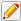 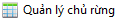 Loại chủ rừng: phần mềm tự động điền thông tin.Quyền sử dụng: người dùng chọn quyền sử dụng theo danh sách.Thời hạn sử dụng: nếu lô đất có giấy chứng nhận quyền sử dụng thì nhập thông tin thời hạn sử dụng ghi trên giấy chứng nhận, nếu không có giấy chứng nhập nhập là 0.Tình trạng tranh chấp: người dùng chọn theo danh sách.Người tranh chấp: nếu lô rừng tình trạng tranh chấp là 1 = Tranh chấp, kích chọn biểu tượng  để nhập thông tin người tranh chấp. Nếu tình trạng tranh chấp là 2 = Không tranh chấp thì để trống.Tình trạng khoán: người dùng chọn theo danh sách.Người nhận khoán: nếu tình trạng khoán là 1 = Nhận khoán, thì kích chọn biểu tượng  để nhập thông tin người nhận khoán. Nếu tình trạng khoán là 2 = Không nhận khoán thì để trống.Ví dụ: Lô rừng 3A thuộc tiểu khu 8, khoảnh 5 ngày 6 tháng 5 năm 2022 được chuyển UBND xã. Lô rừng không có tranh chấp và chưa được giao khoán bảo vệ rừng.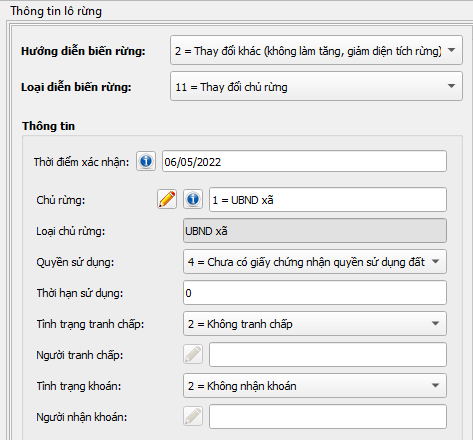 Hình 27. Thay đổi chủ rừng6.6.2. Thay đổi trạng thái trên đất có rừngTrường dữ liệu mô tả diễn biến thay đổi trạng thái trên đất có rừng:Thời điểm nghiệm thu: thời điểm rừng thay đổi trạng thái.Diện tích thay đổi: diện tích rừng thay đổi trạng thái, phần mềm tự động lấy từ lớp lô. Nếu chỉ thay đổi một phần diện tích cần sử dụng công cụ chỉnh sửa không gian để tách lô theo phần diện tích rừng có thay đổi trạng thái.Điều kiện lập địa: người dùng chọn, giá mặc định lấy theo điều kiện lập địa lớp lô.Loại đất loại rừng: người dùng chọn loại đất loại rừng mới.Nguồn gốc rừng: phần mềm tự điền, mặc định là 1 = Rừng tự nhiên.Tình trạng: phần mềm tự điền, mặc định là 2 = Không phải rừng nguyên sinh.Ví dụ: Lô 5A thuộc tiểu khu 88, khoảnh 5B, rà soát hiện trạng rừng ngày 2 tháng 5 năm 2022 xác định trạng thái rừng 15 = Rừng gỗ tự nhiên núi đất lá rộng thường xanh trung bình (trạng thái cũ 16 = Rừng gỗ tự nhiên núi đất lá rộng thường xanh nghèo sang trạng thái)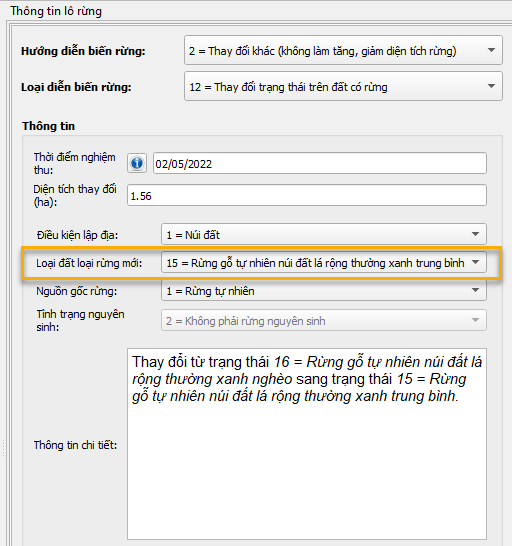 Hình 28. Cập nhật diễn biến thay đổi trạng thái trên đất có rừng6.6.3. Thay đổi trạng thái trên đất chưa có rừngThay đổi trạng thái trên đất chưa có rừng: cho các mã trạng thái từ 77 đến 98. Trường dữ liệu mô tả diễn biến thay đổi trạng thái trên đất chưa có rừng:Thời điểm xác nhận: thời điểm rừng thay đổi trạng thái.Diện tích thay đổi: diện tích rừng thay đổi trạng thái, phần mềm tự động lấy từ lớp lô. Nếu chỉ thay đổi một phần diện tích cần sử dụng công cụ chỉnh sửa không gian để tách lô theo phần diện tích rừng có thay đổi trạng thái.Điều kiện lập địa: người dùng chọn, giá mặc định lấy theo điều kiện lập địa lớp lô.Loại đất loại rừng: người dùng chọn loại đất loại rừng mới.Nguồn gốc rừng: phần mềm tự điền.Ví dụ: Lô 5 thuộc tiểu khu 34, khoảnh 54, rà soát hiện trạng rừng ngày 6 tháng 5 năm 2022 thấy trạng thái rừng thay đổi từ trạng thái 87 = Diện tích đất trống núi đất sang trạng thái 93 = Diện tích nông nghiệp núi đất.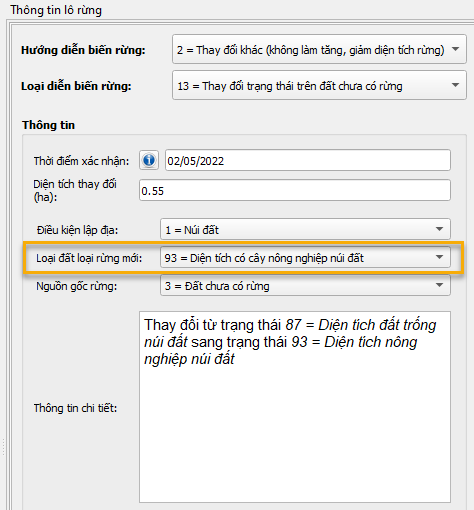 Hình 29. Cập nhật diễn biến thay đổi trạng thái trên đất chưa có rừng6.6.4. Khai thác chọnKhai thác chọn (mã diễn biến 14) trên diện tích rừng trồng đã thành rừng.Trường dữ liệu mô tả diễn biến khai thác chọn:Thời điểm xác nhận: thời điểm khai thác rừng.Diện tích khai thác (ha): diện tích khai thác, phần mềm tự động lấy từ lớp lô. Nếu khai thác một phần diện tích cần sử dụng công cụ chỉnh sửa không gian để tách lô theo phần diện tích khai thác. Trữ lượng gỗ khai thác (m3/lô): người dùng nhập vào.Số cây tre nứa khai thác (1000 cây/lô): người dùng nhập vào.Thông tin chi tiết: ghi thông tin mô tả việc khai thác.Ví dụ: Ngày 2 tháng 5 năm 2022, chủ rừng Nguyễn Văn A tiến hành chọn 15 cây gỗ rừng trồng Bạch đàn urô đường kính từ 45 cm trở lên để khai thác, ứng với tổng trữ lượng khai thác là 9,1 m3/lô.Cập nhật nguyên nhân diễn biến rừng theo ví dụ trên mô tả ở hình 30.Hộp thoại thông tin: điền thông tin thời điểm khai thác 3/5/2022 (hình 30-a).Hộp thoại xác nhận: phần mềm tự động điền (hình 30-b).Hình 30. Cập nhật diễn biến Khai thác chọn6.6.5. Tỉa thưaTỉa thưa: mã diễn biến 15Trường dữ liệu mô tả diễn biến tỉa thưa:Thời điểm xác nhận: thời điểm tỉa thưa.Diện tích tỉa thưa (ha): diện tích thưa, phần mềm tự động lấy từ lớp lô. Nếu chỉ tỉa thưa một phần diện tích cần sử dụng công cụ chỉnh sửa không gian để tách lô theo phần diện tích được tỉa thưa. Số lượng cây gỗ tỉa thưa (cây/lô): người dùng nhập vào.Số cây tre nứa tỉa thưa (1000 cây/lô): người dùng nhập vào.Thông tin chi tiết: ghi thông tin mô tả việc tỉa thưa.Hình 31. Cập nhật diễn biến tỉa thưa6.6.6. Thay đổi 3 loại rừngBao gồm 9 nguyên nhân diễn biến rừng:92 = Từ rừng đặc dụng chuyển sang rừng phòng hộ93 = Từ rừng đặc dụng chuyển sang rừng sản xuất94 = Từ rừng phòng hộ chuyển sang rừng đặc dụng95 = Từ rừng phòng hộ chuyển sang rừng sản xuất96 = Từ rừng sản xuất chuyển sang rừng đặc dụng97 = Từ rừng sản xuất chuyển sang rừng phòng hộ98 = Từ ngoài quy hoạch vào rừng đặc dụng99 = Từ ngoài quy hoạch vào rừng phòng hộ100 = Từ ngoài quy hoạch vào rừng sản xuấtTrường dữ liệu mô tả các nguyên nhân diễn biến về thay đổi 3 loại rừng:Thời điểm chuyển: thời điểm có quyết định của cấp có thẩm quyềnChức năng rừng: chức năng rừng sau khi chuyển đổi, giá trị mặc định hiển thị ban đầu theo lớp lô rừng.Mục đích sử dụng: mục đích sử dụng khi chuyển đổi. Chọn thông tin này sẽ tự động cập nhật thông tin ở trường chức năng rừng và loại thay đổi quy hoạch.Diện tích chuyển đổi (ha): phần mềm tự động điền, mặc định lấy theo lớp lô.Loại quy hoạch thay đổi: tự động cập nhật khi chọn trường mục đích sử dụng.Thông tin chi tiết: nhập thông tin mô tả thay đổi 3 loại rừng.6.6.7. Chuyển MĐSD rừng sang mục đích khác - chưa tác độngChuyển MĐSD rừng sang mục đích khác - chưa tác động: Lô rừng đã có quyết định chuyển MĐSD sang mục đích làm thủy điện, khu công nghiệp, nông nghiệp, thủy sản, công trình công cộng,.... nhưng hiện trạng rừng chưa bị tác động.Trường dữ liệu mô tả diễn biến Thời điểm xác nhận: thời điểm thực hiện có quyết định chuyển mục đích sử dụng.Diện tích chuyển đổi (ha): diện tích rừng chuyển đổi, phần mềm tự động lấy từ lớp lô. Nếu chuyển đổi một phần diện tích cần sử dụng công cụ chỉnh sửa không gian để tách lô theo phần diện tích được chuyển đổi theo quyết định.Trữ lượng gỗ bị chuyển đổi (m3/lô): phần mềm tự động lấy từ lớp lô.Số cây tre nứa bị chuyển đổi (1000 cây/lô): phần mềm tự động lấy từ lớp lô.Loại MĐSD mới: người dùng chọn.Thông tin chi tiết: ghi thông tin mô tả việc chuyển đổi.8. PHỤ LỤC8.1 Phụ lục 1: So sánh bảng mã và tên LDLR theo phiên bản 3.0.6 và 4.0Phần mềmFRMS Desktop 3.0.6FRMS Desktop 4.0QGISQGIS 2.14QGIS 3.24PostGISPostGIS 1.5PostGIS 3.2PostgresSQLPostgresSQL 9.5PostgresSQL 14.2Trạng thái rừngKhoảng trữ lượng (m3/ha)Rừng gỗ tự nhiên giàuM > 200Rừng gỗ tự nhiên trung bình100 < M ≤ 200Rừng gỗ tự nhiên nghèo50 < M ≤ 100Rừng gỗ tự nhiên nghèo kiệt10 ≤ M ≤ 50Rừng gỗ tự nhiên chưa có trữ lượngM < 10STTCơ sở dữ liệu FRMS Desktop 3.0.6Cơ sở dữ liệu FRMS Desktop 4.01Rừng phục hồi có trữ lượng 50 < M ≤ 100Rừng gỗ tự nhiên nghèo 50 < M ≤ 1002Rừng phục hồi có trữ lượng 10 ≤ M ≤ 50Rừng gỗ tự nhiên nghèo kiệt 10 ≤ M ≤ 503Rừng phục hồi có trữ lượng M < 10Rừng gỗ tự nhiên chưa có trữ lượng M < 10ITăng diện tíchTăng diện tích1Trồng rừngTrồng mới1Trồng rừngTrồng lại2Rừng trồng đủ tiêu chí thành rừngRừng trồng đủ tiêu chí thành rừng3Khoanh nuôi tái sinh đủ tiêu chí thành rừngKhoanh nuôi, xúc tiến tái sinh tự nhiên3Khoanh nuôi tái sinh đủ tiêu chí thành rừngKhoanh nuôi, xúc tiến tái sinh tự nhiên có trồng bổ sung4Nguyên nhân khác làm tăng diện tích rừngNguyên nhân khác làm tăng diện tích rừngIIGiảm diện tíchGiảm diện tích1Khai thác trắngKhai thác trắng2Khai thác rừng trái phépKhai thác rừng trái phép3Cháy rừngCháy rừng4Phá rừng trái pháp luật, lấn chiếm đất rừngPhá rừng4Phá rừng trái pháp luật, lấn chiếm đất rừngLấn chiếm đất rừng5Chuyển MĐSD rừng sang mục đích khác - đã tác động rừngChuyển MĐSD rừng sang mục đích khác - đã tác động rừng6Nguyên nhân khác làm giảm diện tích rừngSâu bệnh hại6Nguyên nhân khác làm giảm diện tích rừngLũ lụt, sạt lở, lốc xoáy6Nguyên nhân khác làm giảm diện tích rừngHạn hán6Nguyên nhân khác làm giảm diện tích rừngBăng tuyếtIIIThay đổi khác (không làm tăng, giảm diện tích rừng)Thay đổi khác (không làm tăng, giảm diện tích rừng)1Thay đổi chủ rừngThay đổi chủ rừng2Thay đổi trạng thái trên đất có rừngThay đổi trạng thái trên đất có rừng3Thay đổi trạng thái trên đất chưa có rừngThay đổi trạng thái trên đất chưa có rừng4Khai thác chọnKhai thác chọn5Tỉa thưaTỉa thưa6Thay đổi 3 loại rừngTừ rừng đặc dụng chuyển sang rừng phòng hộ6Thay đổi 3 loại rừngTừ rừng đặc dụng chuyển sang rừng sản xuất6Thay đổi 3 loại rừngTừ rừng phòng hộ chuyển sang rừng đặc dụng6Thay đổi 3 loại rừngTừ rừng phòng hộ chuyển sang rừng sản xuất6Thay đổi 3 loại rừngTừ rừng sản xuất chuyển sang rừng đặc dụng6Thay đổi 3 loại rừngTừ rừng sản xuất chuyển sang rừng phòng hộ6Thay đổi 3 loại rừngTừ ngoài quy hoạch vào rừng đặc dụng6Thay đổi 3 loại rừngTừ ngoài quy hoạch vào rừng phòng hộ6Thay đổi 3 loại rừngTừ ngoài quy hoạch vào rừng sản xuất7Chuyển MĐSD rừng sang mục đích khác - chưa tác động rừngThủy điện7Chuyển MĐSD rừng sang mục đích khác - chưa tác động rừngKhu công nghiệp7Chuyển MĐSD rừng sang mục đích khác - chưa tác động rừngLàm nông nghiệp, thuỷ sản7Chuyển MĐSD rừng sang mục đích khác - chưa tác động rừngCông trình công cộng, nhà ở7Chuyển MĐSD rừng sang mục đích khác - chưa tác động rừngMục đích khácTTPhân loại chủ rừngTên viết tắtMã chủ rừngChủ rừng nhóm IChủ rừng nhóm IChủ rừng nhóm IChủ rừng nhóm I1Hộ gia đình, cá nhân trong nướcHGD12Cộng đồng dân cưCD23UBND xãUBNDX3Chủ rừng nhóm IIChủ rừng nhóm IIChủ rừng nhóm IIChủ rừng nhóm II1Ban quản lý rừng phòng hộBQLRPH42Tổ chức kinh tếTCKT53Doanh nghiệp đầu tư nước ngoàiDNNN64Tổ chức KH, CN, GDĐT và DNKHCN75Ban quản lý rừng đặc dụngBQLRDD86Các đơn vị vũ trangDVVT9Mã sốMã sốTên viết tắtTên viết tắtTên đầy đủTên đầy đủPhân nhómPhân nhómV 3.0.6V 4.0V 3.0.6V 4.0V 3.0.6V 4.0V 3.0.6V 4.011HGDHGDHộ gia đình, cá nhân trong nướcHộ gia đình, cá nhân trong nướcCR nhóm ICR nhóm I22CDCDCộng đồng dân cưCộng đồng dân cưCR nhóm ICR nhóm I33UBNDXUBNDXUBND xãUBND xãCR nhóm ICR nhóm I44BQLRPHBQLRPHBan quản lý rừng phòng hộBan quản lý rừng phòng hộCR nhóm IICR nhóm II55LTQDTCKTLâm trường QDTổ chức kinh tếCR nhóm IICR nhóm II65CTLNTCKTCông ty LNTổ chức kinh tếCR nhóm IICR nhóm II75DNTNTCKTDoanh nghiệp tư nhânTổ chức kinh tếCR nhóm IICR nhóm II86DNNNDNNNDoanh nghiệp đầu tư nước ngoàiDoanh nghiệp đầu tư nước ngoàiCR nhóm IICR nhóm II97KHACKHCNĐối tượng khácTổ chức KH, CN, GDĐT và DNCR nhóm ICR nhóm II108BQLRDDBQLRDDBan quản lý rừng đặc dụngBan quản lý rừng đặc dụngCR nhóm IICR nhóm II119DVVTDVVTCác đơn vị vũ trangCác đơn vị vũ trangCR nhóm IICR nhóm IITTTên mục đích sử dụngTên viết tắtMã MĐSDGhi chúI. Rừng phòng hộI. Rừng phòng hộI. Rừng phòng hộI. Rừng phòng hộI. Rừng phòng hộ1Rừng phòng hộ đầu nguồnPHDN12Rừng phòng hộ chắn sóng, lấn biểnPHCS23Rừng phòng hộ chắn gió, chắn cátPHCC34Rừng bảo vệ nguồn nướcBVNG45Rừng phòng hộ biên giớiPHBG12Thêm mớiII. Rừng đặc dụngII. Rừng đặc dụngII. Rừng đặc dụngII. Rừng đặc dụngII. Rừng đặc dụng6Vườn quốc giaVQG57Khu dự trữ thiên nhiênDTTN68Khu rừng nghiên cứu, TNKHNCKH79Khu bảo vệ cảnh quanBVCQ810Khu bảo tồn loài - sinh cảnhBTSC13Thêm mới11Vườn thực vật quốc giaTVQG14Thêm mới12Rừng giống quốc giaRGQG15Thêm mớiIII. Rừng sản xuấtIII. Rừng sản xuấtIII. Rừng sản xuấtIII. Rừng sản xuấtIII. Rừng sản xuất13Rừng sản xuất gỗ lớnSXGL914Rừng sản xuất gỗ nhỏSXGN1015Rừng sản xuất khácSXK11IV. Rừng ngoài quy hoạchIV. Rừng ngoài quy hoạchIV. Rừng ngoài quy hoạchIV. Rừng ngoài quy hoạchIV. Rừng ngoài quy hoạch16Rừng ngoài quy hoạchRNQG16Thêm mớiMã MĐSDMã MĐSDTên mục đích sử dụng rừngTên mục đích sử dụng rừngMĐSD viết tắtMĐSD viết tắtGhi chúV 3.0.6V 4.0V 3.0.6V 4.0V 3.0.6V 4.0Ghi chúI. Rừng phòng hộI. Rừng phòng hộI. Rừng phòng hộI. Rừng phòng hộI. Rừng phòng hộI. Rừng phòng hộI. Rừng phòng hộ11Phòng hộ đầu nguồnRừng phòng hộ đầu nguồnPHDNPHDN22Phòng hộ chắn sóngRừng phòng hộ chắn sóng, lấn biểnPHCSPHCS33Phòng hộ chắn cátRừng phòng hộ chắn gió, chắn cátPHCCPHCC44Phòng hộ môi trườngRừng bảo vệ nguồn nướcPHMTBVNGĐổi tên viết tắt12Rừng phòng hộ biên giớiPHBGThêm mớiII. Rừng đặc dụngII. Rừng đặc dụngII. Rừng đặc dụngII. Rừng đặc dụngII. Rừng đặc dụngII. Rừng đặc dụngII. Rừng đặc dụng55Vườn quốc giaVườn quốc giaVQGVQG66Bảo tồn thiên nhiênKhu dự trữ thiên nhiênBTTNDTTNĐổi tên viết tắt77Nghiên cứu khoa họcKhu rừng nghiên cứu, TNKHNCKHNCKH88Rừng lịch sử VHCQKhu bảo vệ cảnh quanVHCQBVCQĐổi tên viết tắt 13Khu bảo tồn loài - sinh cảnhBTSCThêm mới14Vườn thực vật quốc giaTVQGThêm mới15Rừng giống quốc giaRGQGThêm mớiIII. Rừng sản xuấtIII. Rừng sản xuấtIII. Rừng sản xuấtIII. Rừng sản xuấtIII. Rừng sản xuấtIII. Rừng sản xuấtIII. Rừng sản xuất99Gỗ lớnRừng sản xuất gỗ lớnSXGLSXGL1010Gỗ nhỏRừng sản xuất gỗ nhỏSXGNSXGN1111Tre nứaRừng sản xuất khácSXTNSXK1211Mục đích SXKRừng sản xuất khácSXKSXKIV. Rừng ngoài quy hoạchIV. Rừng ngoài quy hoạchIV. Rừng ngoài quy hoạchIV. Rừng ngoài quy hoạchIV. Rừng ngoài quy hoạchIV. Rừng ngoài quy hoạchIV. Rừng ngoài quy hoạch16Rừng ngoài quy hoạchRNQGThêm mớiSTTTình trạng quy hoạchMã tình trạng quy hoạch1Trong ranh giới quy hoạch 3 loại rừng02Ngoài ranh giới quy hoạch 3 loại rừng1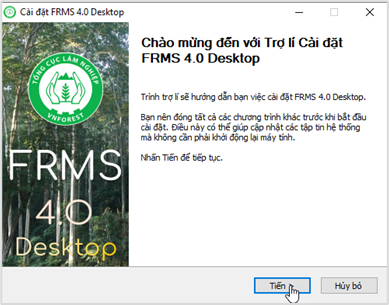 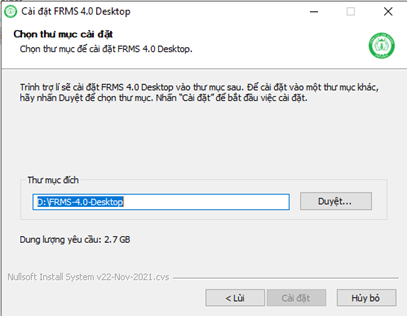 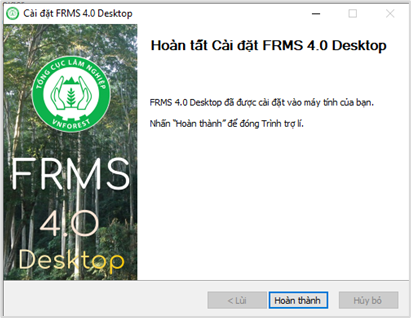 a. Hộp thoại cài đặtb. Chọn thư mục cài đặtc. Hoàn tất cài đặt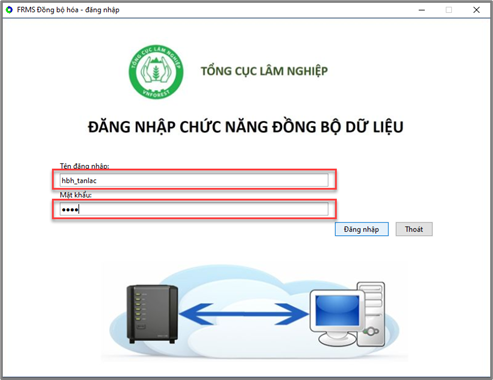 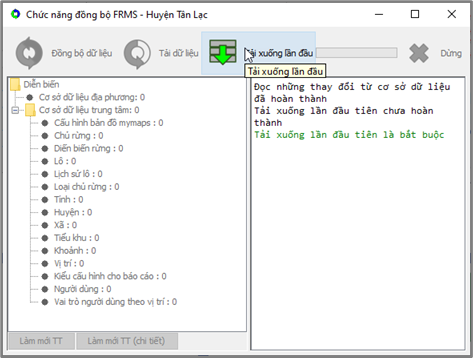 a. Đăng nhập đồng bộ dữ liệub. Màn hình đồng bộ dữ liệu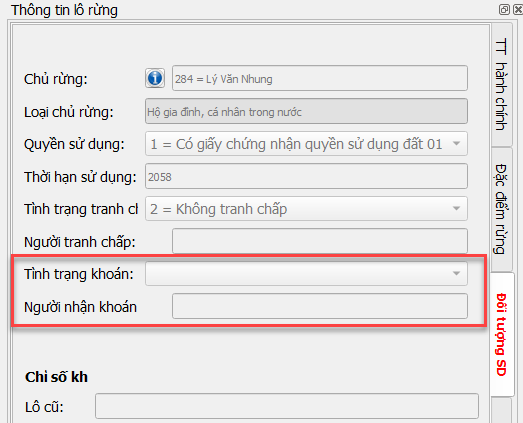 a. Thông tin chủ rừng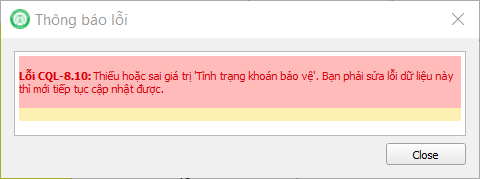 b. Cảnh báo lỗi Tình trạng khoán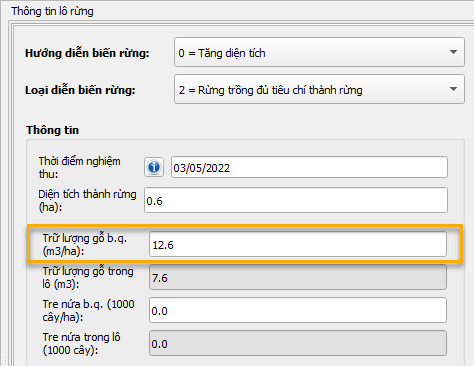 a. Hộp thoại nhập thông tin diễn biến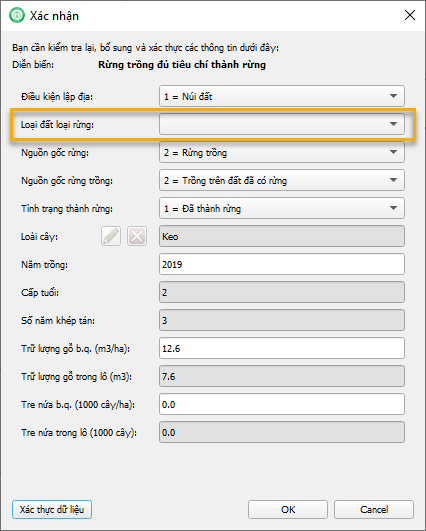 b. Hộp thoại xác nhận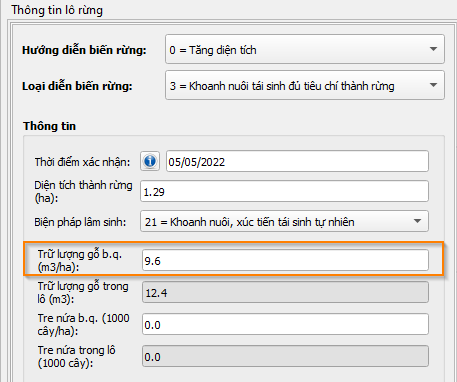 a. Hộp thoại nhập thông tin diễn biến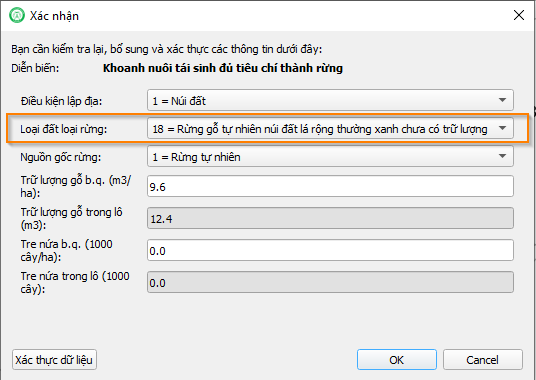 b. Hộp thoại xác nhận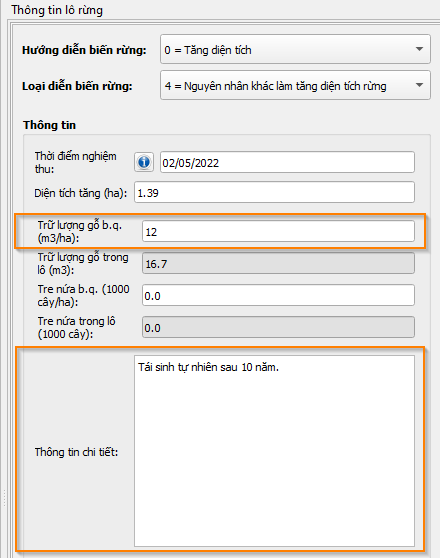 a. Hộp thoại nhập thông tin diễn biến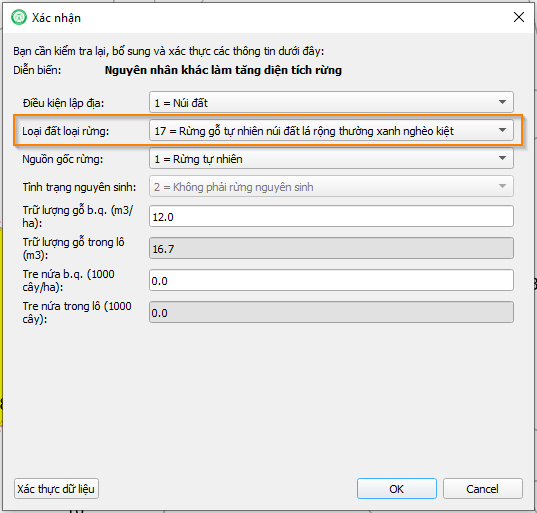 b. Hộp thoại xác nhận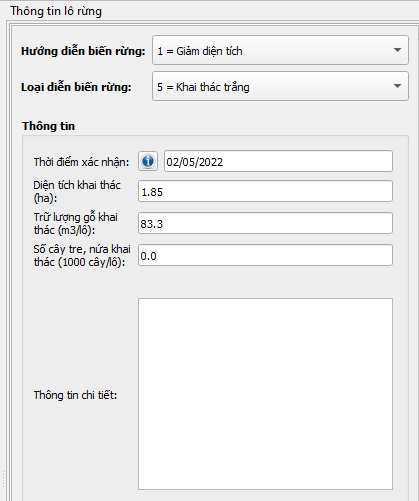 a. Hộp thoại nhập thông tin diễn biến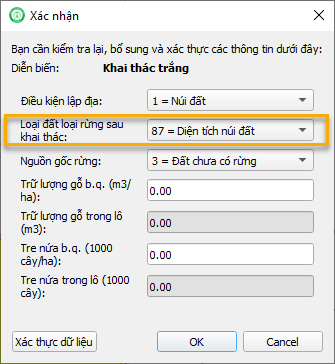 b. Hộp thoại xác nhận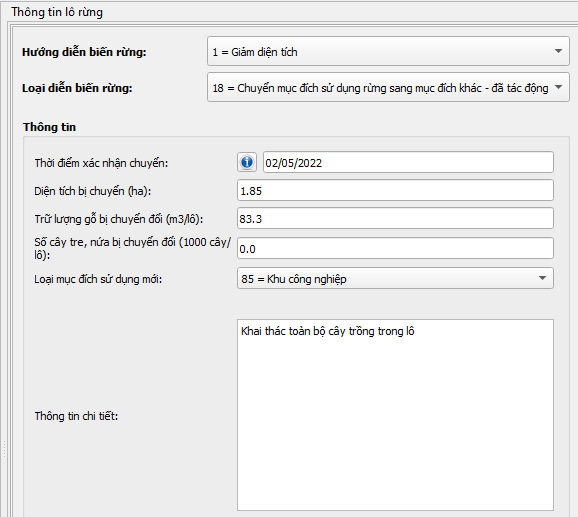 a. Hộp thoại nhập thông tin diễn biến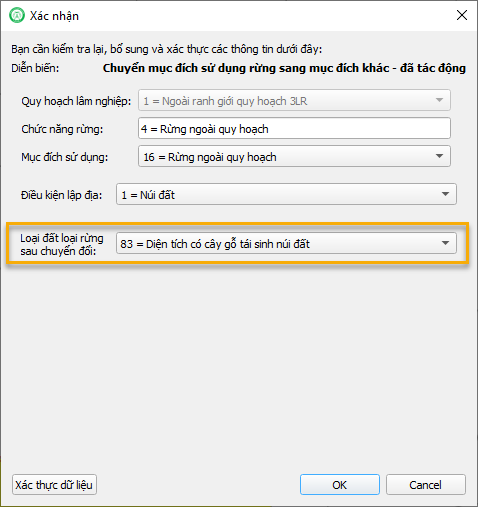 b. Hộp thoại xác nhận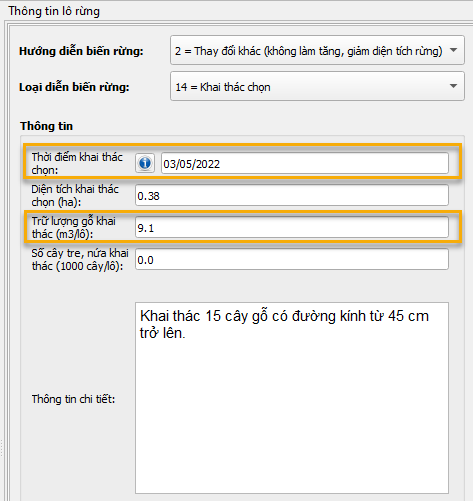 a. Hộp thoại nhập thông tin diễn biến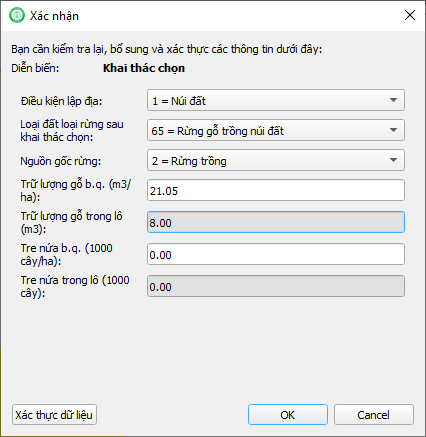 b. Hộp thoại xác nhậnTTTên trạng thái rừng và đất không có rừngTên trạng thái rừng và đất không có rừngMã LDLRMã LDLRTên viết tắt LDLRTên viết tắt LDLRTên LDLR theo FRMS 3.0.6Tên LDLR theo FRMS 4.03.0.64.03.0.64.01. CÓ RỪNG1. CÓ RỪNG1.1. Rừng tự nhiên1.1. Rừng tự nhiên1.1.1. Rừng nguyên sinh1.1.1. Rừng nguyên sinh1.1.1.1. Núi đất nguyên sinh1.1.1.1. Núi đất nguyên sinh1.1.1.1.1. Lá rộng thường xanh1.1.1.1.1. Lá rộng thường xanh1Rừng gỗ tự nhiên núi đất LRTX giàu nguyên sinhRừng lá rộng thường xanh giàu11TXG1TXG12Rừng gỗ tự nhiên núi đất LRTX TB nguyên sinhRừng lá rộng thường xanh trung bình22TXB1TXB11.1.1.1.2. Lá rộng rung láRừng lá rộng rụng lá3Rừng gỗ tự nhiên núi đất LRRL giàu nguyên sinhRừng lá rộng rụng lá giàu33RLG1RLG14Rừng gỗ tự nhiên núi đất LRRL TB nguyên sinhRừng lá rộng rụng lá trung bình44RLB1RLB11.1.1.1.3. Lá kimRừng lá kim5Rừng gỗ tự nhiên núi đất LK giàu nguyên sinhRừng lá kim giàu55LKG1LKG16Rừng gỗ tự nhiên núi đất LK TB nguyên sinhRừng lá kim trung bình66LKB1LKB11.1.1.1.1. Lá rộng lá kimRứng lá rộng lá kim7Rừng gỗ tự nhiên núi đất LRLK giàu nguyên sinhRừng lá rộng lá kim giàu77RKG1RKG18Rừng gỗ tự nhiên núi đất LRLK TB nguyên sinhRừng lá rộng lá kim trung bình88RKB1RKB11.1.1.2. Núi đáRừng núi đá nguyên sinh9Rừng gỗ tự nhiên núi đá LRTX giàu nguyên sinhRừng núi đá nguyên sinh giàu99TXDG1TXDG110Rừng gỗ tự nhiên núi đá LRTX TB nguyên sinhRừng núi đá nguyên sinh trung bình1010TXDB1TXDB11.1.1.1.1. Rừng ngập nướcRừng ngập nước nguyên sinh11Rừng gỗ tự nhiên ngập mặn nguyên sinhRừng ngập mặn1111RNM1RNM112Rừng gỗ tự nhiên ngập phèn nguyên sinhRừng ngập phèn1212RNP1RNP113Rừng gỗ tự nhiên ngập ngọt nguyên sinhRừng ngập nước ngọt1313RNP1RNP11.1.2. Rừng thứ sinh1.1.2. Rừng thứ sinh1.1.2.1. Gỗ1.1.2.1. Gỗ1.1.2.1.1. Núi đất1.1.2.1.1. Núi đất1.1.2.1.1.1. Lá rộng thường xanh1.1.2.1.1.1. Lá rộng thường xanh14Rừng gỗ tự nhiên núi đất LRTX giàuRừng rộng thường xanh giàu1414TXGTXG15Rừng gỗ tự nhiên núi đất LRTX TBRừng rộng thường xanh trung bình1515TXBTXB16Rừng gỗ tự nhiên núi đất LRTX nghèoRừng rộng thường xanh nghèo1616TXNTXN17Rừng gỗ tự nhiên núi đất LRTX nghèo kiệtRừng rộng thường xanh nghèo kiệt1717TXKTXK18Rừng gỗ tự nhiên núi đất LRTX phục hồiRừng rộng thường xanh chưa có trữ lượng1818TXPTXP1.1.2.1.1.2. Lá rộng rụng láRừng lá rộng rụng lá19Rừng gỗ tự nhiên núi đất LRRL giàuRừng lá rộng rụng lá giàu1919RLGRLG20Rừng gỗ tự nhiên núi đất LRRL TBRừng lá rộng rụng lá trung bình2020RLBRLB21Rừng gỗ tự nhiên núi đất LRRL nghèoRừng lá rộng rụng lá nghèo2121RLNRLN22Rừng gỗ tự nhiên núi đất LRRL nghèo kiệtRừng lá rộng rụng lá nghèo kiệt2222RLKRLK23Rừng gỗ tự nhiên núi đất LRRL phục hồiRừng lá rộng rụng lá chưa có trữ lượng2323RLPRLPRừng lá rộng nửa rụng láRừng lá rộng nửa rụng lá giàu9424NRLGNRLGRừng lá rộng nửa rụng lá trung bình9525NRLBNRLBRừng lá rộng nửa rụng lá nghèo9626NRLNNRLNRừng lá rộng nửa rụng lá nghèo kiệt9727NRLKNRLKRừng lá rộng nửa rụng lá chưa có trữ lượng9828NRLPNRLP1.1.2.1.1.3. Lá kimRừng lá kim24Rừng gỗ tự nhiên núi đất LK giàuRừng lá kim giàu2429LKGLKG25Rừng gỗ tự nhiên núi đất LK TBRừng lá kim trung bình2530LKBLKB26Rừng gỗ tự nhiên núi đất LK nghèoRừng lá kim nghèo2631LKNLKN27Rừng gỗ tự nhiên núi đất LK nghèo kiệtRừng lá kim nghèo kiệt2732LKKLKK28Rừng gỗ tự nhiên núi đất LK phục hồiRừng lá kim chưa có trữ lượng2833LKPLKP1.1.2.1.1.4. Lá rộng lá kimRừng lá rộng lá kim29Rừng gỗ tự nhiên núi đất LRLK giàuRừng lá rộng lá kim giàu2934RKGRKG30Rừng gỗ tự nhiên núi đất LRLK TBRừng lá rộng lá kim trung bình3035RKBRKB31Rừng gỗ tự nhiên núi đất LRLK nghèoRừng lá rộng lá kim nghèo3136RKNRKN32Rừng gỗ tự nhiên núi đất LRLK nghèo kiệtRừng lá rộng lá kim nghèo kiệt3237RKKRKK33Rừng gỗ tự nhiên núi đất LRLK phục hồiRừng lá rộng lá kim chưa có trữ lượng3338RKPRKP1.1.2.1.2. Núi đáRừng núi đá34Rừng gỗ tự nhiên núi đá LRTX giàuRừng núi đá giàu3439TXDGTXDG35Rừng gỗ tự nhiên núi đá LRTX TBRừng núi đá trung bình3540TXDBTXDB36Rừng gỗ tự nhiên núi đá LRTX nghèoRừng núi đá nghèo3641TXDNTXDN37Rừng gỗ tự nhiên núi đá LRTX nghèo kiệtRừng núi đá nghèo kiệt3742TXDKTXDK38Rừng gỗ tự nhiên núi đá LRTX phục hồiRừng núi đá chưa có trữ lượng3843TXDPTXDP1.1.2.1.3. Ngập nướcRừng ngập nước39Rừng gỗ tự nhiên ngập mặn giàuRừng gỗ tự nhiên ngập mặn giàu3944RNMGNMG40Rừng gỗ tự nhiên ngập mặn trung bìnhRừng gỗ tự nhiên ngập mặn trung bình4045RNMBNMB41Rừng gỗ tự nhiên ngập mặn nghèoRừng gỗ tự nhiên ngập mặn nghèo4146RNMNNMN42Rừng gỗ tự nhiên ngập mặn phục hồiRừng gỗ tự nhiên ngập mặn chưa có trữ lượng4247RNMPNMP43Rừng gỗ tự nhiên ngập phèn giàuRừng gỗ tự nhiên ngập phèn giàu4348RNPGNPG44Rừng gỗ tự nhiên ngập phèn trung bìnhRừng gỗ tự nhiên ngập phèn trung bình4449RNPBNPB45Rừng gỗ tự nhiên ngập phèn nghèoRừng gỗ tự nhiên ngập phèn nghèo4550RNPNNPN46Rừng gỗ tự nhiên ngập phèn phục hồiRừng gỗ tự nhiên ngập phèn chưa có trữ lượng4651RNPPNPP47Rừng gỗ tự nhiên ngập ngọtRừng gỗ tự nhiên ngập nước ngọt4752RNNNN1.1.2.2. Tre nứaRừng tre nứa48Rừng tre/luồng tự nhiên núi đấtRừng tre/luồng tự nhiên núi đất4853TLUTLU49Rừng nứa tự nhiên núi đấtRừng nứa tự nhiên núi đất4954NUANUA50Rừng vầu tự nhiên núi đấtRừng vầu tự nhiên núi đất5055VAUVAU51Rừng lồ ô tự nhiên núi đấtRừng lồ ô tự nhiên núi đất5156LOOLOO52Rừng tre nứa khác tự nhiên núi đấtRừng tre nứa khác tự nhiên núi đất5257TNKTNK53Rừng tre nứa tự nhiên núi đáRừng tre nứa tự nhiên núi đá5358TNDTND1.1.2.3. Hỗn giao gỗ và tre nứaRừng hỗn giao gỗ và tre nứa54Rừng hỗn giao G-TN tự nhiên núi đấtRừng hỗn giao G-TN tự nhiên núi đất5459HG1HG155Rừng hỗn giao TN-G tự nhiên núi đấtRừng hỗn giao TN-G tự nhiên núi đất5560HG2HG256Rừng hỗn giao tự nhiên núi đáRừng hỗn giao tự nhiên núi đá5661HGDHGD1.1.2.4. Cau dừaRừng cau dừa57Rừng cau dừa tự nhiên núi đấtRừng cau dừa tự nhiên núi đất5762CDCD58Rừng cau dừa tự nhiên núi đáRừng cau dừa tự nhiên núi đá5863CDDCDD59Rừng cau dừa tự nhiên ngập nước ngọtRừng cau dừa tự nhiên ngập nước ngọt5964CDNCDN1.2. Rừng trồngRừng trồng1.2.1. Gỗ (loài cây,cấp tuổi,nguồn gốc)Rừng gỗ (loài cây, cấp tuổi, nguồn gốc)60Rừng gỗ trồng núi đấtRừng gỗ trồng núi đất6065RTGRTG61Rừng gỗ trồng núi đáRừng gỗ trồng núi đá6166RTGDRTGD62Rừng gỗ trồng ngập mặnRừng gỗ trồng ngập mặn6267RTMRTM63Rừng gỗ trồng ngập phènRừng gỗ trồng ngập phèn6368RTPRTP64Rừng gỗ trồng đất cátRừng gỗ trồng đất cát6469RTCRTC1.2.2. Tre nứa (loài cây)Rừng tre nứa (loài cây)65Rừng tre nứa trồng núi đấtRừng tre nứa trồng núi đất6570RTTNRTTN66Rừng tre nứa trồng núi đáRừng tre nứa trồng núi đá6671RTTNDRTTND1.2.3. Cau dừaRừng cau dừa67Rừng cau dừa trồng cạnRừng cau dừa trồng cạn6772RTCDRTCD68Rừng cau dừa trồng ngập nướcRừng cau dừa trồng ngập nước6873RTCDNRTCDN69Rừng cau dừa trồng đất cátRừng cau dừa trồng đất cát6974RTCDCRTCDC1.2.3. Nhóm loài khácNhóm loài khác70Rừng trồng khác núi đấtRừng trồng khác núi đất7075RTKRTK71Rừng trồng khác núi đáRừng trồng khác núi đá7176RTKDRTKD2. KHÔNG CÓ RỪNG TRONG LNCHƯA CÓ RỪNG2.1. Đã trồng nhưng chưa thành rừngĐã trồng nhưng chưa thành rừng72Đất đã trồng trên núi đấtDiện tích đã trồng trên núi đất7277DTRDTR73Đất đã trồng trên núi đáDiện tích đã trồng trên núi đá7378DTRDDTRD74Đất đã trồng trên đất ngập mặnDiện tích đã trồng trên đất ngập mặn7479DTRMDTRM75Đất đã trồng trên đất ngập phènDiện tích đã trồng trên đất ngập phèn7580DTRPDTRP76Đất đã trồng trên đất ngập ngọtDiện tích đã trồng trên đất ngập ngọt7681DTRNDTRN77Đất đã trồng trên bãi cátDiện tích đã trồng trên bãi cát7782DTRCDTRC2.2. Có cây gỗ tái sinhCó cây gỗ tái sinh78Đất có cây gỗ tái sinh núi đấtDiện tích có cây gỗ tái sinh núi đất7883DT2DT279Đất có cây gỗ tái sinh núi đáDiện tích có cây gỗ tái sinh núi đá7984DT2DDT2D80Đất có cây gỗ tái sinh ngập mặnDiện tích có cây gỗ tái sinh ngập mặn8085DT2MDT2M81Đất có cây tái sinh ngập nước phènDiện tích có cây tái sinh ngập nước phèn8186DT2PDT2P2.3. Đất trống cây bụiĐất khác82Đất trống núi đấtDiện tích trống núi đất8287DT1DT183Đất trống núi đáDiện tích trống núi đá8388DT1DDT1D84Đất trống ngập mặnDiện tích trống ngập mặn8489DT1MDT1M85Đất trống ngập nước phènDiện tích trống ngập nước phèn8590DT1PDT1P86Bãi cátBãi cát trống8691BC1BC187Bãi cát có cây rải rácBãi cát có cây rải rác8792BC2BC22.4. Có cây nông nghiệp88Đất nông nghiệp núi đấtDiện tích nông nghiệp núi đất8893NNDNN89Đất nông nghiệp núi đáDiện tích nông nghiệp núi đá8994NNDNND90Đất nông nghiệp ngập mặnDiện tích nông nghiệp ngập mặn9095NNMNNM91Đất nông nghiệp ngập nước ngọtDiện tích n.nghiệp ngập nước ngọt9196NNPNNP2.5. Đất khác92Mặt nướcMặt nước9297MNMN93Đất khácDiện tích có cây lâm nghiệp khác9398DKHDK